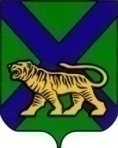 ТЕРРИТОРИАЛЬНАЯ ИЗБИРАТЕЛЬНАЯ КОМИССИЯ
ГОРОДА ДАЛЬНЕРЕЧЕНСКАРЕШЕНИЕ г. ДальнереченскВ соответствии с п. 4 ст. 15  Избирательного кодекса Приморского края  для подготовки и проведения досрочных выборов Губернатора Приморского края, руководствуясь решением Избирательной комиссией Приморского края №779/124 от 27.12.2012г, территориальная избирательная  комиссия города Дальнереченска  	Р Е Ш И Л А :Образовать на территории Дальнереченского городского округа избирательные участки временного пребывания по досрочным выборам Губернатора Приморского края,  руководствуясь приложением к решению Избирательной комиссией Приморского края №779/124 от 27.12.2012г присвоить им номера УИК:Избирательный участок № 1180Место нахождения избирательного участка:  административное здание  КГБУЗ ЦГБ г.Дальнереченска «Стационар», ул. Фадеева, 70,               т. 23-2-00.   Границы участка: КГБУЗ ЦГБ г.Дальнереченска «Стационар»Избирательный участок № 1181Место нахождения избирательного участка:  административное здание  Автовокзала г.Дальнереченска ООО «ПримАвто», ул.Уссурийская 64. Границы участка Автовокзал г.ДальнереченскаРазместить данное решение в газете «Дальнеречье» и на официальном сайте Дальнереченского городского округа  в разделе « Территориальная избирательная комиссия » в информационно-телекоммуникационной сети «Интернет».Председатель  комиссии                                                        С.И.ВасильевСекретарь комиссии                                                            Н.Н. Сиротенко07.08.2014№ 125Об образовании избирательных участка в местах временного пребывания избирателей